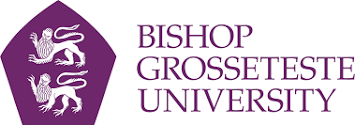 Teacher Standard 6: Make accurate and productive use of assessment
This document is intended as supporting guidance, not as an assessment criteria or checklist.Teachers’ Standards sub-headings:Know and understand how to assess the relevant subject and curriculum areas, including statutory assessment requirementsKnow and understand how to assess the relevant subject and curriculum areas, including statutory assessment requirementsStrategies:Statutory assessment - develop a good understanding of SATS, Year 1 Phonics Screening tests and the EYFS profile.explore the documentation on the gov.uk website relating to statutory assessment across the key stages and discuss with class teachers/ assessment leads how these are implemented within school. (put first) Be aware of ARE for each subject.Assessment procedures - understand how the school assesses subjects and uses assessment to identify gaps and plan next steps in provision. Is a specific policy used to support this assessment?Moderation - attend some moderation events (in school, school cluster/academy chain). Participate in work scrutiny activity to understand how accurate judgements are made. Feedback/ Marking Policy - read and understand the feedback/marking policy for your school. What is the purpose of this? How does it impact on both pupil engagement and progress? Follow up - plan time for children to respond to written/oral feedback as a means of progression. Appreciate the value of live feedback.Make use of formative and summative assessment to secure pupils’ progressMake use of formative and summative assessment to secure pupils’ progressStrategiesCritical reflection - be honest with yourself. Ask yourself, what can I do next? What worked well? Why did it work? What could I do next time to ensure all pupils are engaged and therefore make progress? Did the activity generate the correct outcome for all pupils?Assessment for learning - consistently track pupils’ progress, know the pupils’ starting point and plan for each pupil. Have an awareness of your target groups and reflect this in your planning. Consider how you will assess progress during each lesson and how you, or other adults, will adapt your teaching intervene to ensure progress, rather than at the end of each lesson.Assessment of learning - create end of unit assessments/quizzes and analyse the data to understand pupil progress. Use before and after unit assessments to assess pupil progress. Communicate with subject leaders about how their subject may be assessed using both summative and formative assessments.Assessments and tracking - have clear and consistent tracking systems for all data. Highlight on your lesson plans your target groups and the differentiated activities to be used to meet the needs of the pupils. Communicate with SENCo - look at the suggested activities/strategies along with the learning needs outlined in their EHCP or PLP and build these into your provision (teaching, learning and assessment.)Planning - include prior learning and prior assessments to teaching plans to provide a starting point for assessment and learning. Lessons are adapted from plans based on the assessment of the pupils and next steps in provision. Pupil voice is being actively considered.Differentiation - based on learning needs, fluid groupings allow for maximum progression. Activities are carefully selected based on prior assessment; pupils are not pigeonholed into set ability groups which can cap learning. Careful use of formative assessment will ensure that pupils are appropriately challenged. Statutory assessment - explore how statutory assessment is used. How is this utilised to inform planning and to ensure pupil progress?Use relevant data to monitor progress, set targets and plan subsequent lessonsUse relevant data to monitor progress, set targets and plan subsequent lessonsStrategiesSelf and peer-evaluation - consistently ask/train pupils to purposefully and accurately reflect upon their own learning with reference to LO/SC etc. Use this to inform planning/intervention and other provision where necessary.Mini plenaries/progress checks - Short, snappy spot-checks assessing pupil progress in the moment. This could be at different points in the lesson. Consider how you will record and use this formative assessment. Does it need you to stop the whole class to gain feedback and check if they are making progress?Assessment records - have clear and consistent data tracking of all pupils. Where appropriate, highlight AfL notes, target groups and differentiated activities to be used to suit the needs of the pupils’ For SEND pupils, communicate with support staff/other professionals   to enhance your teaching and be aware of other target groups (PP/SEND/LAC/Higher attaining pupils/ EAL). Collect evidence of other staffs’ observations and assessments made during the lessons. Gather information and seek advice as to how to cater for these target groups and ensure you track and reflect upon their attainment and future provision requirements.Target setting - be aware of any targets and the progress that have been made against these. Data analysis - actively use data to draw conclusions about what pupils have learned. This will include looking at patterns of performance over several assessment points. Gain support from others, as required. Pupils’ targets - pupils are aware of their next steps. They have dedicated time and opportunities to engage with targets and feedback. Give pupils regular feedback, both orally and through accurate marking and encourage pupils to respond to the feedbackGive pupils regular feedback, both orally and through accurate marking and encourage pupils to respond to the feedbackStrategiesMarking - written feedback is prompt/live, understandable, meaningful and motivational for pupils. These clearly relates to the learning objective. This has a positive impact on understanding and future learning. On- going formative assessment - assess and monitor pupil’s learning behaviours and work during lessons, including checking for misconceptions and intervening where, and when, required. Meaningful feedback - verbal feedback is given throughout the lesson to all children including why and how to improve. Where appropriate (and according to policy) some schools may insist that work show evidence of verbal feedback and the impact this has had on progress. Reflect on how your feedback supports metacognition. This feedback is clear and pupil friendly.Responding to feedback - ensure within planning that pupils have the opportunity to respond to feedback. Consider allowing them to write their response to the feedback within their books. Consider what you will do when reflecting on their responses to your feedback, in terms of adapting planning and progression. Reflect on when this process adds little value to future learning. Possible EvidenceKnowledge and understanding of the pupils’/school’s performance dataPlanning and lesson observations indicate:Learning objectives/understanding of success criteriaAppropriate differentiation following assessments Opportunities for formative assessment (oral and written)CPD activities - impact on practice Self-reflections/evaluationsWork sample shows clear use of assessments and any next steps in provision (teaching/learning)Whole school moderation shows ECT is working in-line with school policies and national expectationsAssessment records. Quality of observations in the EYFS.Feedback from colleagues shows understanding of school’s assessment policies Parental feedback shows parents/carers are aware of their child’s progress and next steps in learning Quality of report writing and discussion and feedback with parents/carersPupil feedback, including marking, indicates pupils know how they are doing and what they need to do to improve.  Pupils can talk confidently about their learning.